Приглашаем принять участие в тренинге «АЗБУКА ПРЕДПРИНИМАТЕЛЯ»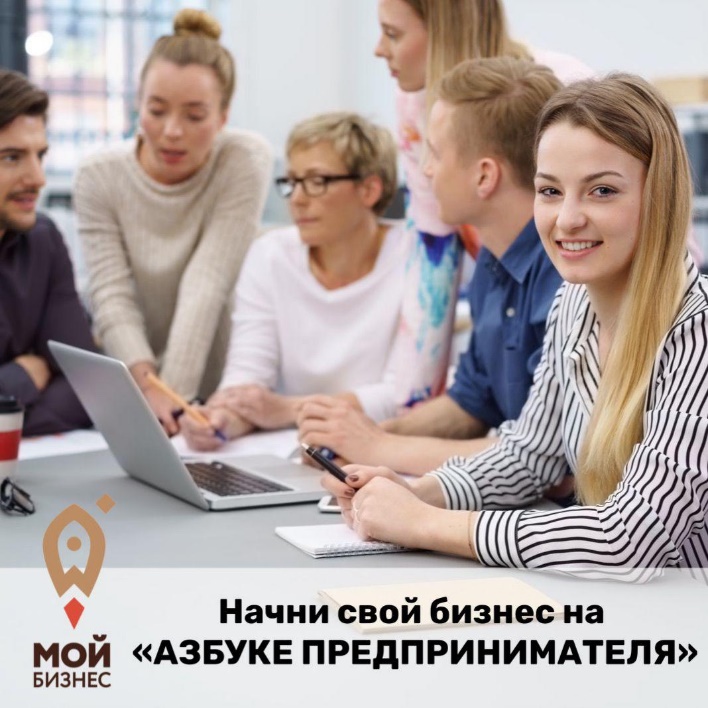 (по программе АО «Корпорация «МСП») в УссурийскеКОГДА: 26, 27, 28, 29, 30 апреля с 10:00 до 18:00ГДЕ: Уссурийск, Тимирязева, 29 (центр «Мой бизнес»)ДЛЯ КОГО : для людей, которые хотят начать свой бизнес или реализовать новый бизнес-проект. В том числе, молодых предпринимателей желающим получить грант до 500 000 рублей.В рамках тренинга эксперты рассмотрят шаги, которые необходимо предпринять при создании бизнеса с момента формирования бизнес-идеи до регистрации предприятия. По результатам прохождения обучения все участники тренинга получат сертификаты!Практическая ценность:Участники тренинга смогут:— Сгенерировать бизнес-идеи и оценить их.— Разработать свой бизнес-план «от А до Я», определять его сильные и слабые стороны.— Планировать и ставить задачи в бизнесе и в жизни— Организовать свою работу по тайм-менеджменту.— Самостоятельно выбрать систему налогообложения и определиться с формой ведения бизнеса— Спланировать маркетинговый планТренер:Татьяна Ларькова — сертифицированный тренер АО «Корпорация «МСП», руководитель отделения центра «Мой бизнес», председатель местного отделения общероссийской общественной организации «ОПОРА РОССИИ», руководитель комитета по развития института самозанятых в Приморском крае.Эксперт:Александра Гомзякова — Главный бухгалтер представительства международной бухгалтерской компании Global Finance, член Палаты профессиональных бухгалтеров и аудиторов, квалификационный аттестат, 10-летний опыт работы главным бухгалтером.УСЛОВИЯ УЧАСТИЯ:Регистрация на мероприятие по ссылке:https://docs.google.com/forms/d/1ZIYHJqaRyspslV1w-PwydQLqixzSf5Abgm6Ebar2efc/edit Участие бесплатное! Регистрация обязательная!